HONG KONG AIR CADET CORPSHong Kong Air Cadet Corps - Flag Day 2018香港航空青年團 - 2018賣旗日 To: All Adult Members & CadetsOur Corps will hold the Flag Day again in Hong Kong Island Region on 5 May (Saturday).In order to maximize our return within a 4.5 hours operation on that day, we would like to recruit more than 2,000 volunteers from kindergartens, primary and secondary schools, educational institutes, companies and organizations.  Therefore, your full support to rally your colleagues, friends and families will definitively help to achieve the highest goal this year.I. Details of the Flag Day:II. Application method of the above Rewards, CO’s Letter of AppreciationInterested officers or cadets shall enroll by completing the attached recruitment form (Appendix I) with volunteers’ full name & organization name, and your unit, name and contact information.  Those forms shall be submitted by email to hq@aircadets.org.hk & hkacc.fd@gmail.com on or before the above-mentioned closing date. III. Incentive Scheme:Please also refer to the details of the scheme for both members and external organizations are given in the appendix III respectively. Please feel free to contact the undersigned by email at hkacc.fd@gmail.com, if there is any invitation letter should be sent to your Squadron School Base, Educational Institutes, Company or Organizations via committee officially.Roy W C TANGFlt LtFlag Day 2018 – Project Manager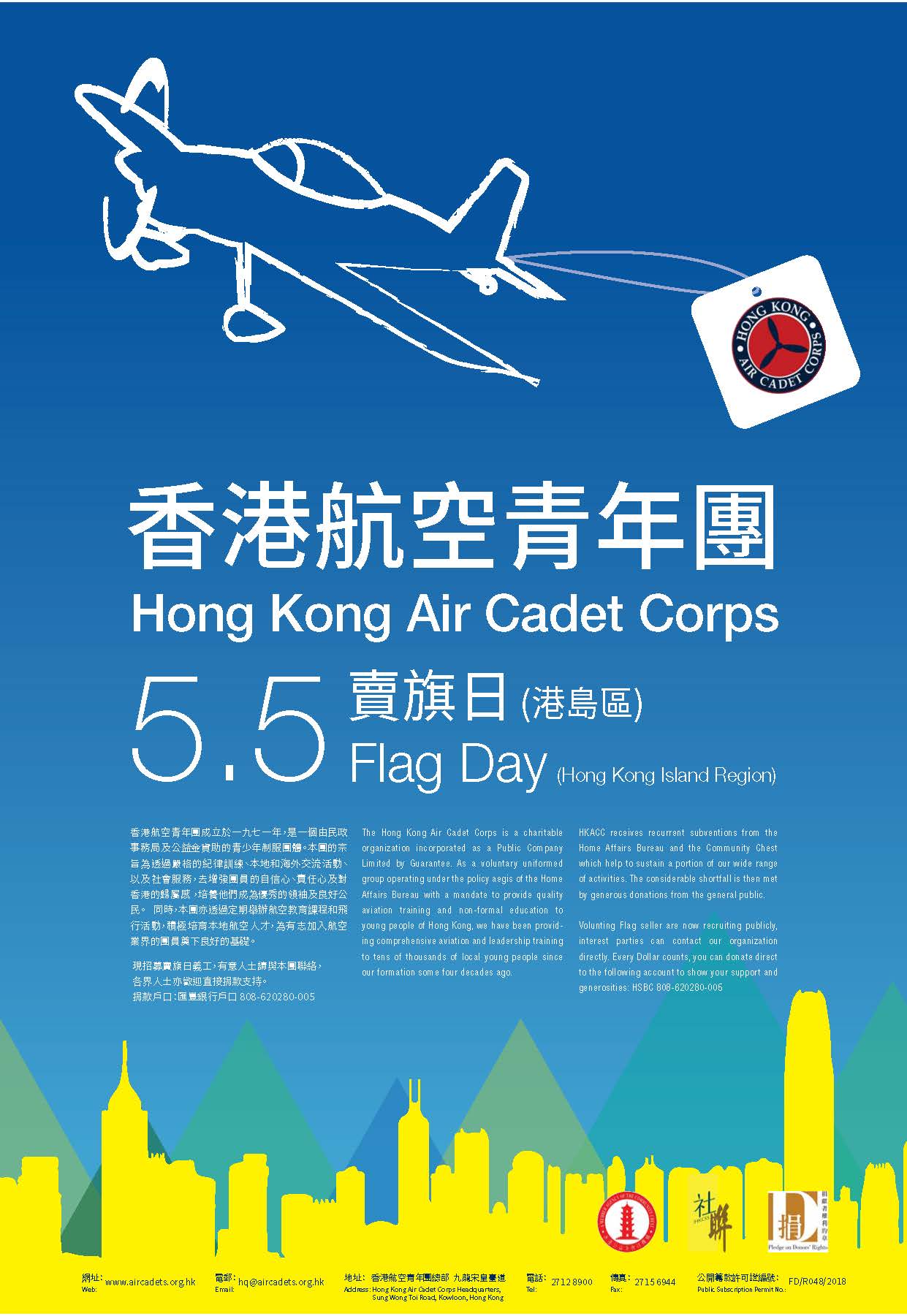 From	: Flag Day 2018 CommitteeTo    : All UnitsCc    : CO, DCOs, CSO, HQ, HKACC WebsiteEmail 	: hkacc.fd@gmail.comTo    : All UnitsCc    : CO, DCOs, CSO, HQ, HKACC WebsiteRef   :  FD/2018/02Date :  14 March 2018Date 5th May 2018 (Saturday)Time 0700 hrs – 1230 hrs Venue Hong Kong Island Region (as appendix II)TargetColleagues, families and friends are all welcomeDress Code No.2B or 3B / Smart Casual (Non-members)Closing Date  16th April, 2018 (Monday)